El contenido de esta ficha solo tiene carácter informativo para intentar ayudar al futuro estudiante de intercambio internacional. No tiene validez oficial. Si detecta algún error en la información o desea realizar alguna sugerencia puede hacerlo a través del siguiente E-mail: mne@uc3m.esFUNDAÇÃO ARMANDO ALVARES PENTEADOSão Paulo, Brasil                                                                                                                																																	          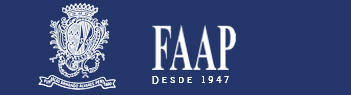 Última actualización: Mayo 2020RESUMENFundada en 1947  en Sao Paolo como una pequeña fundación destinada a amparar y desarrollar las artes plásticas, la FAAP se consolidó, a lo largo de todos estos años, como una de las más importantes y respetadas instituciones académicas del país.La FAAP actualmente cuenta con 8000 estudiantes repartidos en siete facultades: Arte, Comunicación, Ingeniería, Informática y Tecnología de la Información, Derecho, Administración y Economía y Relaciones Internacionales, y 4500 estudiantes de posgrado y MBA. Fundada en 1947  en Sao Paolo como una pequeña fundación destinada a amparar y desarrollar las artes plásticas, la FAAP se consolidó, a lo largo de todos estos años, como una de las más importantes y respetadas instituciones académicas del país.La FAAP actualmente cuenta con 8000 estudiantes repartidos en siete facultades: Arte, Comunicación, Ingeniería, Informática y Tecnología de la Información, Derecho, Administración y Economía y Relaciones Internacionales, y 4500 estudiantes de posgrado y MBA. Fundada en 1947  en Sao Paolo como una pequeña fundación destinada a amparar y desarrollar las artes plásticas, la FAAP se consolidó, a lo largo de todos estos años, como una de las más importantes y respetadas instituciones académicas del país.La FAAP actualmente cuenta con 8000 estudiantes repartidos en siete facultades: Arte, Comunicación, Ingeniería, Informática y Tecnología de la Información, Derecho, Administración y Economía y Relaciones Internacionales, y 4500 estudiantes de posgrado y MBA. Fundada en 1947  en Sao Paolo como una pequeña fundación destinada a amparar y desarrollar las artes plásticas, la FAAP se consolidó, a lo largo de todos estos años, como una de las más importantes y respetadas instituciones académicas del país.La FAAP actualmente cuenta con 8000 estudiantes repartidos en siete facultades: Arte, Comunicación, Ingeniería, Informática y Tecnología de la Información, Derecho, Administración y Economía y Relaciones Internacionales, y 4500 estudiantes de posgrado y MBA. WEBhttp://www.faap.br/http://www.faap.br/http://www.faap.br/http://www.faap.br/INFORMACIÓN PARA ALUMNOS INTERNACIONALEShttp://www.faap.br/espanol/home/http://www.faap.br/espanol/home/http://www.faap.br/espanol/home/http://www.faap.br/espanol/home/ÁREAS CON CONVENIOConsulta las bases de la Convocatoria de cada año en la página de movilidad en tu Secretaria Virtual.Consulta las bases de la Convocatoria de cada año en la página de movilidad en tu Secretaria Virtual.Consulta las bases de la Convocatoria de cada año en la página de movilidad en tu Secretaria Virtual.Consulta las bases de la Convocatoria de cada año en la página de movilidad en tu Secretaria Virtual.COORDINADORES ACADÉMICOSConsulta las bases de la Convocatoria de cada año en la página de movilidad en tu Secretaria Virtual.Consulta las bases de la Convocatoria de cada año en la página de movilidad en tu Secretaria Virtual.Consulta las bases de la Convocatoria de cada año en la página de movilidad en tu Secretaria Virtual.Consulta las bases de la Convocatoria de cada año en la página de movilidad en tu Secretaria Virtual.IDIOMA DE LOS CURSOSPortugués.Consulta las bases de la Convocatoria de cada año en la página de movilidad en tu Secretaria Virtual.Portugués.Consulta las bases de la Convocatoria de cada año en la página de movilidad en tu Secretaria Virtual.Portugués.Consulta las bases de la Convocatoria de cada año en la página de movilidad en tu Secretaria Virtual.Portugués.Consulta las bases de la Convocatoria de cada año en la página de movilidad en tu Secretaria Virtual.DEADLINESDEADLINESEl estudiante debe tener en cuenta que resulta de vital importancia respetar las fechas límite establecidas por la Universidad de destino para el envío de toda la documentación necesaria.El proceso de inscripción se encuentra disponible en la siguiente dirección: *http://www.faap.br/english/home/exchange.aspEl estudiante debe tener en cuenta que resulta de vital importancia respetar las fechas límite establecidas por la Universidad de destino para el envío de toda la documentación necesaria.El proceso de inscripción se encuentra disponible en la siguiente dirección: *http://www.faap.br/english/home/exchange.aspEl estudiante debe tener en cuenta que resulta de vital importancia respetar las fechas límite establecidas por la Universidad de destino para el envío de toda la documentación necesaria.El proceso de inscripción se encuentra disponible en la siguiente dirección: *http://www.faap.br/english/home/exchange.aspCALENDARIO ACADÉMICOCALENDARIO ACADÉMICOCALENDARIO ACADÉMICOPrimer Semestre: Febrero – junio Segundo Semestre: Agosto – diciembrePrimer Semestre: Febrero – junio Segundo Semestre: Agosto – diciembreINFORMACIÓN ACADÉMICAINFORMACIÓN ACADÉMICAINFORMACIÓN ACADÉMICALa asistencia a clase es OBLIGATORIA mediante un sistema de evaluación continua. La asistencia a clase es OBLIGATORIA mediante un sistema de evaluación continua. ALOJAMIENTOALOJAMIENTOALOJAMIENTOLa Universidad actualmente no dispone de residencias para estudiantes extranjeros pero tiene convenios con diversas familias y habitaciones en apartamentos. La Universidad actualmente no dispone de residencias para estudiantes extranjeros pero tiene convenios con diversas familias y habitaciones en apartamentos. SEGURO MÉDICOSEGURO MÉDICOSEGURO MÉDICOLos estudiantes tienen que comprar un seguro médico antes de incorporarse a la Universidad. Los estudiantes tienen que comprar un seguro médico antes de incorporarse a la Universidad. RECOMENDACIONES DE VIAJERECOMENDACIONES DE VIAJERECOMENDACIONES DE VIAJERecomendamos encarecidamente a los estudiantes consultar las recomendaciones de viaje que ofrece el Ministerio de Asuntos Exteriores y Cooperación http://www.exteriores.gob.es/Portal/es/ServiciosAlCiudadano/SiViajasAlExtranjero/Paginas/DetalleRecomendacion.aspx?IdP=27Recomendamos encarecidamente a los estudiantes consultar las recomendaciones de viaje que ofrece el Ministerio de Asuntos Exteriores y Cooperación http://www.exteriores.gob.es/Portal/es/ServiciosAlCiudadano/SiViajasAlExtranjero/Paginas/DetalleRecomendacion.aspx?IdP=27